Henvendelse om nettkapasitet til nytt/økt forbruk/produksjon for NETTSELSKAP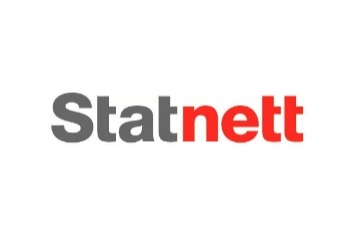 Skjemaet brukes av nettselskap for henvendelser om tilknytning i nettet til Statnett (transmisjonsnettet). Økt kapasitetsbehov til nye eller eksisterende kunder større enn 1 MW skal avklares med Statnett. Tilknytningsansvarlig vil være behjelpelig med å vurdere hvilke saker som skal avklares med oss. Statnett er underlagt offentleglova og vi deler regelmessig informasjon om tilknytning og statistikk i ulike sammenhengerFor dere som nettselskapskunde, så innebærer det at søknader og påfølgende korrespondanse om kapasitet registreres og deles på vår ukentlige offentlige postjournal. Det som alltid deles er tittel på saken etter følgende prinsipp: Forbruk/produksjon under "navn" transformatorstasjon (for eksempel: “Forbruk under Blåfalli transformatorstasjon”). Navnet på nettselskapet, som avsender eller mottaker, blir også offentliggjort. Som det står i punkt under om offentlighet, er det mulighet for å be om at deler av søknadsskjemaet som dere mener inneholder enten næringssensitiv eller kraftsensitiv informasjon skal unntas offentlighet. Statnett er pålagt å gjøre en selvstendig vurdering ved en innsynsbegjæring, uavhengig av om dere har bedt om at innholdet skal unntas. Dersom Statnetts vurdering ikke samsvarer med deres vurdering, tar vi kontakt og orienterer før eventuell offentliggjøring.Fra det tidspunktet Statnett reservert kapasitet har vi som prinsipp for både alle nettselskap og direktekunder at vi offentliggjør kundenavn, tilknytningspunkt og antall MW som er reservert. Det samme gjelder for inngåtte nettavtaler. Ved henvendelser fra media eller offentlig dokumentasjon vil Statnett også dele aggregerte volum fordelt på ulike områder i landet. Vi vil eksempelvis dele informasjon om hvor mye kapasitet som er forespurt innenfor fylkesgrensenivå eller større område. Skjemaet må sendes tilknytning@statnett.no og vi veileder gjerne om tilknytningsprosessen ved behovSe våre nettsider eller spør vår kontaktperson for nettilknytning i deres område hvis dere har spørsmål om skjemaet. Skjemaet sendes til tilknytning@statnett.no med regional kontaktperson i Statnett på kopi (se oversikt på nettsidene våre).Navn på sakDato for innsending av skjema:Skjemaet gjelder (kryss av for de eller de stegene henvendelsen gjelder): Veiledning: Kunden ønsker veiledning i tidlig fase, før prosjektet er modent nok til å forespørre om kapasitet. Forespørsel: Nettselskapet forespør om det er driftsmessig forsvarlig å tilknytte forespørselen. Alle felt merket med sort skrift må fylles ut.  Ønske om utredning av tiltak: Aktuelt ved svar fra Statnett om at tiltak er nødvendig for å gi nettkapasitet. Alle felt merket med sort skrift må fylles ut. Bestilling av kapasitet for reservasjon og/eller prosjektutvikling: Forutsetter at nettselskapet har vurdert henvendelsen som tilstrekkelig moden. Alle felt merket med sort skrift må fylles ut.Navn på nettselskap inkl. org. Nr: Kontaktperson for henvendelsen: Epost kontaktperson: Telefonnummer kontaktperson: Deres referanse på saken: Deres kunde:Henvendelsen gjelder en av kategoriene nedenfor: 
Nytt forbruk (industri, datasenter, petroleum, hydrogen/ammoniakk, batteri, annet) Ny produksjon (vann, landvind, havvind, sol, annet) Endring i forbruk (industri, datasenter, petroleum, hydrogen/ammoniakk, batteri, annet) Endring i produksjon (vann, landvind, havvind, sol, annet)Nærmere beskrivelse av kategori (f.eks. industri, datasenter, petroleum): Fyll inn nærmere beskrivelse av kategoriHvor i kraftsystemet forventes det at økt uttak eller produksjon skal knyttes til og hvordan forventes det at lastflyten fordeler seg mot ett, eventuelt flere tilknytningspunkt i transmisjonsnettet.Kortfattet beskrivelse av fordelingen og referanse til tabellen i pkt. 13.Ønsket dato for tilknytning.Legg inn dato for planlagt idriftsettelse av kundens anlegg. Dersom kunden planlegger en gradvis eller trinnvis lastutvikling skal dette fremgå under pkt. 21 under.Kapasitet.*Avtalt effekt i sluttkundens anlegg. Det skal oppgis avtalt effekt som planlagt når anlegget er i drift.**Behov for økning i maksimal effektutveksling med transmisjonsnettet i det aktuelle tilknytningspunktet som følge av at sluttkunden tilknyttes. Dette kan være lavere enn sluttkundens avtalte effekt basert på nettselskapets vurderinger av sammenlagring og/eller andre begrensninger som er avtalt mellom nettselskapet og sluttkunden. Hvilke vurderinger er gjort med hensyn til sammenlagring og/eller andre begrensninger for å beregne forventet økning i maksimal effektutveksling med transmisjonsnettet?Kortfattet beskrivelse av nettselskapets vurderinger og referanse til tabellen i pkt. 13.Legg inn en kort beskrivelse av modenheten bak veksten i forbruket som forespørres, nettselskapets prinsipper for vurdering av modenhet, samt nettselskapets vurdering av sannsynligheten for at den forespurte økning i kapasitet blir realisert.Kortfattet beskrivelse av fremdrift m. plan og milepæler, inkludert myndighetstillatelser og dato for investeringsbeslutning for større prosjekter. Legg inn ca. planlagt energi uttak/innmating per år [GWh/år] Er det aktuelt for kunden å tilknytte seg med vilkår om utkobling, forbruks - eller produksjonsbegrensning?Beskriv fleksibiliteten til produksjon/forbruk - for eksempel om kundene har andre energikilder som kan brukes som reserve.Har kunden særskilte behov knyttet til leveringskvalitet?Beskriv dersom kunden har spesielle behov eller ønsker knyttet til leveringskvalitet, herunder leveringspålitelighet, som avviker fra FoL.Informasjon om driftsmessig forsvarlig-vurderingene i regionalnettet og eventuelt lokalnettetGi en overordna beskrivelse av nettselskapets vurderinger her. Vil det oppstå flaskehalser ved intakt nett eller driftsstans, og hvordan vil nettselskapet håndtere slike situasjoner? Dersom det kun er gjort foreløpige vurderinger eller det er behov for at vurderinger gjøres i samråd med Statnett, informer gjerne om det. Detaljerte vurderinger og/eller analyser legges eventuelt ved iht. pkt 22. Legg ved tabell/graf som viser profilen på forbruket/produksjonen gjennom året. For forespørsler om økt forbruk er det også ønskelig med tabeller/grafer som viser forventet forbruk med større oppløsning (uke og/eller døgn). Dersom det er betydelig variasjon mellom ulike ukedager, eller betydelig variasjon innenfor døgnet, skal dette fremgå tydelig. Dette vil bidra til at vi i større grad kan finne ledig kapasitet når nettet er anstrengt.Fil vedlagt: Ja / nei	 Legg ved en tabell som viser økningen eller opptrappingen i forbruk/produksjon år til år fram til planene er realisert med full omsøkt effekt, dersom kunden planlegger en gradvis eller trinnvis lastutvikling.Fil vedlagt: Ja / nei	 Legg ved driftsmessig forsvarlig-vurderingene i regionalnettet.Legg gjerne ved filer som viser nettselskapets DF-vurderinger og/eller analyser dersom dette er tilgjengelig, det vil hjelpe oss med å vurdere saken raskere.     Fil vedlagt: Ja / nei	 Legg ved en enlinjeskjema som viser tilknytningen i nettet.Fil vedlagt: Ja / nei

Er all informasjon i skjemaet offentlig?Vi gjør oppmerksom på at Statnett er underlagt offentleglova, som betyr at omverden kan be om innsyn i korrespondanse. Vi ber dere om å vurdere hvilke deler av søknaden som skal unntas offentlighet, med riktig paragraf. Statnett gjør en selvstendig vurdering ved innsynsbegjæring.:Er all informasjon er offentlig: Dersom deler av informasjonen (som er merket med kursiv) ikke er offentlig ihht. Forvaltningsloven § 13 første ledd nr. 2 (næringsopplysninger av konkurransemessig betydning), presiser hvilke punkt nr. i skjemaet dere mener skal unntas ved innsynsbegjæring (Statnett orienterer ved innsynsbegjæring):  Dersom deler av informasjonen (som er merket med kursiv) ikke er offentlig ihht. Energiloven § 9-3 andre ledd, jf. beredskapsforskriften § 6-2 (kraftsensitiv informasjon), presiser hvilke punkt nr. i skjemaet dere mener skal unntas ved innsynsbegjæring (Statnett orienterer ved innsynsbegjæring):  Vi minner om at dersom søknaden inneholder kraftsensitiv informasjon skal den sendes kryptert.Nettselskapets tilknytningspunkt (regionalnett stasjon)Statnetts tilknytningspunkt (transmisjonsnett stasjon)Sekundær-spenning / 
spenning i Statnetts tilknytnings-
punktForespurt sluttkundens avtalte effekt (MW)*Forespurt økning i maksimal effekt-utveksling (MW) for nettselskapet**